Echo Boutique Consignment Contract Terms:Your contract is for 90 days.You will have access to an online account that tracks your inventory and sales.You earn 40% of the selling price.You may use your earnings in the store or ask for a check at any time.You attest to the authenticity of all items.  Echo will not sell fake/counterfeit/or knockoff goods.  If after researching an item we determine it is not authentic, the item will be discarded and you will be charged $50 for our research time.We accept clothing from any season and display accordingly.  The 90 days begin when an item is noted as “available” when you check it online.We occasionally discover stains or damage after your initial intake.  You will be notified by phone or email and have 7 days to reclaim the damaged item or it will be donated to charity.We reserve the right to set prices on all consigned items.  Discounts may be made at our discretion without notifying the consignor.We have storewide semi-annual clearance sales in August and February.  If items have been in inventory more than 30 days prior to the beginning of these clearance periods, they will be included in the progressive markdowns.  Please reclaim unsold goods by the 7th of March for winter clearance and by the 7th of September for summer clearance.  Items not claimed by these dates will be donated to charity.We take pride in our inventory and displays.  If you bring in clothes that need to be lint rolled or steamed, there will be a charge of .50 per item.  This will be deducted from the selling price.We do our best to protect your consigned inventory, however, Echo Boutique will not be held responsible for loss or damage, including theft, fire, or flood.I have read and agree to the above terms.Signature							Date				Printed Name										Please donate unsold items on my behalf		 I will retrieve unsold items		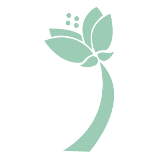 